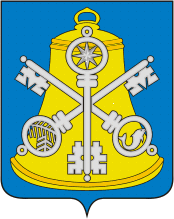 Собрание Корсаковского городского округаРЕШЕНИЕПринято                                 №             .На     - м      заседании    6-го  созываОб            установлении             границ территориального        общественного самоуправления  На основании статьи 27 Федерального закона от 06.10.2003 № 131-ФЗ «Об общих принципах организации местного самоуправления в Российской Федерации» (в ред. от 03.08.2018), статьи 18 Устава муниципального образования «Корсаковский городской округ» Сахалинской области (в ред. от 26.07.2018), ходатайства инициативной группы граждан, проживающих в домах 25/3 и 25/4 по ул. Краснофлотской г. Корсакова Корсаковского городского округа Сахалинской области, Собрание РЕШИЛО: 1. Установить границы территории, на которой осуществляется территориальное общественное самоуправление в домах 25,3 и 25/4 по улице Краснофлотской города Корсакова Корсаковского городского округа Сахалинской области: - 52,8 м от северо-западного фасада многоквартирного дома в городе Корсакове по улице Краснофлотской, 25/4 ;- 34, 9 м от северо- западного фасада многоквартирного дома в городе Корсакове по улице Краснофлотской, 25/3;- 13, 7 м от северо-восточного торца многоквартирного дома в городе Корсакове по улице Краснофлотской, 25/3;-  10.0 м от юго-восточного фасада многоквартирного дома в городе Корсакове по улице Краснофлотской, 25,3;- 10,5 м от юго-восточного фасада многоквартирного дома в городе Корсакове по улице Краснофлотской, 25,4;- 8,3 м от юго-западного торца многоквартирного дома в городе Корсакове по улице Краснофлотской, 25,4 2.  Опубликовать настоящее решение в газете «Восход». Председатель Собрания Корсаковского  городского округа                                                                             Л.Д. ХмызМэр Корсаковского городского округа                                                            	         Т.В. Магинский